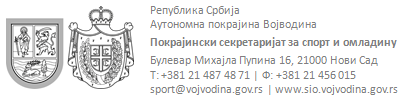    /Назив покрајинског спортског савеза/ПокрајинскОМ секретаријатУ за спорт и омладинуБулевар Михајла Пупина 16Н о в и   С а дИЗВЕШТАЈО УТРОШКУ БУЏЕТСКИХ СРЕДСТАВАПОСЕБНИ  ПРОГРАМПОКРАЈИНСКИХ СПОРТСКИХ САВЕЗА 				година  				ПРЕГЛЕД  РАСХОДА    /    ПОСЕБНИ ПРОГРАМА ПОКРАЈИНСКИХ СПОРТСКИХ САВЕЗА1. ОПИСНИ ИЗВЕШТАЈ УЗ ПРАВДАЊЕ ФИНАСИЈСКИХ СРЕДСТАВА (ПОСЕБНИ ПРОГРАМ ПОКРАЈИНСКОГ СПОРТСКОГ САВЕЗА):2. Кратки описни извештај о реализацији посебног програма (Извештај представља кратак опис реализације посебног програма покрајинског спортског савеза у којој мери је он реализован за који су одобрена средства и навести све проблеме које су се евентуално јављали у реализацији програма. Код такмичраског програма навести која такмичења су одржана и финасирана, узрасне категорије, број учесника како појединаца тако и клубова.)Назив програмаДатум:ПОТПИС  ОВЛАШЋЕНОГ ЛИЦА____________________________Место:М.П.Назив покрајиског спортског савезаРб ВРСТА ТРОШКАВРСТА ТРОШКАБрој рачуна Назив правног лица коме је извршено плаћање Број извода из банке Датум трансакцијеИЗНОСБрој уговора са Покрајинским секретаријатом за спорт и омладинуИзнос добијених средстава од Покрајинског секретарија за спорт и омладинуНазив програма (опис реализације)